АВГУСТОВСКАЯ ПЕДАГОГИЧЕСКАЯ КОНФЕРЕНЦИЯ«Стратегические цели и актуальные задачи обновления содержания и повышения качества образования Лазовского муниципального района»Пленарное заседание28.08.2019                                                                                                     п. ПреображениеМБОУ Преображенская средняя общеобразовательная школа №1110.00-10.30	Регистрация  участников  августовского  совещания работников                                  образования 10.30-11.00               Завтрак                  11.00-11.05	Открытие августовского совещания работников образованияНачальник управления образования М.Э. Галаган                                                                11.05 -11.20	Приветственное слово учащихся Преображенской средней школы                                   №1111.20-11.40	Церемония      награждения      работников      образования11.40- 12.20	Доклад ««Стратегические цели и актуальные задачи обновления                                  содержания и повышения качества образования Лазовского                                  муниципального района»                                   Галаган М.Э., начальник управления образования    администрации Лазовского муниципального района12.20 - 12.40	Выступление по теме «Результаты государственной итоговой                                   аттестации выпускников 11-х классов 2019 года»                                                                     Каин Т.Н., заместитель начальника управления                                                                    образования администрации Лазовского МР12.40 - 13.00	Выступление по теме «Результаты основного государственного                                   экзамена и ВПР в 2018-2019 учебном году»                                                                    Бастина В.В., старший методист управления                                                                     образования13.00 - 13.10	Поведение итогов.13.10 – 14.00            Обед.14.00 – 15.30            Работа секций:1. руководители образовательных учреждений;2. повышение качества дошкольного образования в ДОУ;3. педагоги дополнительного образования и зам. директоров по воспитательной работе;4. учителей русского языка и литературы;5. учителей математики;6. учителей естественнонаучных дисциплин;7. учителей технологии.Информационное сопровождение августовского совещанияВыставочная       экспозиция      «Образовательные маршруты         развития МБОУ Преображенская средняя школа №11»Выставка «Живая нить времен»Видеоролик    «Возможности для будущего каждого ребенка».Ведет пленарное заседание                 начальник управления образования администрации Лазовского муниципального района Галаган М.Э.Регламент выступленийПриветствие: 5-10 минут Доклад: 40 минутУважаемые коллеги!	Приветствую всех собравшихся в зале на августовской педагогической конференции   работников образования Лазовского муниципального района. Педагогическое собрание в августе – это очень хорошая российская традиция: работники образования собираются вместе и обсуждают задачи, которые предстоит решить в новом учебном году.Мы приветствуем участников нашей встречи: главу Лазовского муниципального района Ю.А. Мосальского, первого заместителя главы Лазовского муниципального района Бурую А.С., начальника управления финансов администрации района И.Р. Шлапунову, представителей местного отделения всероссийского общественного движения «Матери России», педагогов и руководителей общеобразовательных организаций, дошкольных учреждений. Всего на конференции присутствует _____107__человек. Августовская конференция педагогических работников Лазовского муниципального района объявляется открытой.Звучит гимн Российской Федерации.Цели:Обеспечение профессионального обсуждения ключевых направлений развития образования в рамках реализации национального проекта «Образования», повышения его качества и доступности.Публичная декларация целей и задач муниципальной системы образования на 2019/2020 учебный годЗадачи:Подвести итоги 2018-2019 учебного года с учетом решений августовского совещания работников образования от 30.08.2018.Определить задачи, направления деятельности и векторы инновационного развития муниципальной системы образования на новый учебный год согласно государственной образовательной политике и Указа Президента Российской Федерации от 07.05.2018 №204 «О национальных целях и стратегических задачах развития Российской Федерации на период до 2024 года».Предоставить педагогам и руководителям образовательных организаций возможность распространения педагогических и управленческих инновационных продуктов на муниципальном уровне. Ознакомить педагогическое сообщество с опытом коллег.Обеспечить	педагогических	работников,	руководителей образовательных организаций и муниципальных профессиональных объединений научно-методическими рекомендациями по организации эффективной и успешной профессиональной деятельности.   Продвижение социального статуса муниципальной системы образования.Надеюсь на успешную и плодотворную работу всех участников.Уважаемые коллеги! Нас приветствуют учащиеся Преображенской средней общеобразовательной школы № 11.Выступление детей.Спасибо за приветствие. Переходим к докладу.Уважаемые коллеги! В сентябре 2018 года на территории страны и Приморского края был дан старт реализации национального проекта «Образование».Национальный проект «Образование» – это инициатива, направленная на достижение двух ключевых задач. Первая – обеспечение глобальной конкурентоспособности российского образования и вхождение Российской Федерации в число 10 ведущих стран мира по качеству общего образования. Вторая – воспитание гармонично развитой и социально ответственной личности на основе духовно-нравственных ценностей народов Российской Федерации, исторических и национально-культурных традиций. Национальный проект предполагает реализацию 4 основных направлений развития системы образования: обновление его содержания, создание необходимой современной инфраструктуры, подготовка соответствующих профессиональных кадров, их переподготовка и повышение квалификации, а также создание наиболее эффективных механизмов управления этой сферой. Сроки реализации: 01.01.2019 - 31.12.2024 годы.Вхождение российского общего образования в десятку лучших мировых систем и воспитание гармонично развитой и социально ответственной личности на основе наших исторических и культурных традиций. Из этих двух больших целей майского указа Президента России вытекает 10 задач, которые фактически легли в основу федеральных проектов нацпроекта «Образование». Это проекты, посвященные школе, родителям, волонтерству, ранней профориентации, непрерывному образованию, экспорту образования, социальной активности, цифровой образовательной среде, и все это подчинено развитию образовательного пространства на территории нашей большой страны. Федеральные проекты, входящие в национальный проект:› Современная школа › Успех каждого ребенка › Поддержка семей, имеющих детей › Цифровая образовательная среда › Учитель будущего › Молодые профессионалы › Новые возможности для каждого › Социальная активность › Экспорт образования › Социальные лифты для каждого Источники:723,3 млрд руб. — федеральный бюджет 45,7 млрд руб. — бюджеты субъектов РФ15,4 млрд руб. — внебюджетные источники.В Российской Федерации будет ликвидировано обучение в 3-ю смену к концу 2021 г.70% обучающихся общеобразовательных организаций, осуществляющих образовательную деятельность по дополнительным общеобразовательным программам, будут вовлечены в различные формы сопровождения и наставничества к концу 2024 г.Обучающимся 5-11 классов будут предоставлены возможности освоения основных общеобразовательных программ по индивидуальному учебному плану, в том числе в сетевой форме, с зачетом результатов освоения ими дополнительных общеобразовательных программ и программ профессионального обучения, к концу 2024 г.Будет создана сеть центров цифрового образования детей "IT-куб"24,5 тыс. детей будет обучаться на вновь созданных местах в сельских школах и в школах, расположенных в поселках городского типа, к концу 2023 г. (тыс.)25 школ будет построено и введено в эксплуатацию с привлечением частных инвестиций к концу 2024 года230 тыс. новых мест в общеобразовательных организациях (продолжение реализации приоритетного проекта «Современная образовательная среда для школьников») будут созданы к концу 2024 г. В 70% школ будет работать целевая модель вовлечения общественно-деловых объединений и участия представителей работодателей в принятии решений по вопросам управления общеобразовательными организациями, в т.ч. в обновлении образовательных программ, к концу 2024 г. На 100% будет введена национальная система учительского роста педагогических работников к концу 2020  г. 70% учителей в возрасте до 35 лет будут вовлечены в различные формы поддержки и сопровождения в первые три года работы, к концу 2024 г. Не менее 10% педагогических работников систем общего образования и дополнительного образования детей пройдут добровольную независимую оценку профессиональной квалификации к концу 2024 г. 50% педагогических работников системы общего, дополнительного образования детей и профессионального образования повысят уровень профессионального мастерства в форматах непрерывного образования к концу 2024 г. Не менее 900 тыс. детей получат рекомендации по построению индивидуального учебного плана в соответствии с выбранными профессиональными компетенциями (профессиональными областями деятельности), с учетом реализации проекта «Билет в будущее». 5% обучающихся по программам основного и среднего общего образования пройдут обучение в созданных в каждом субъекте РФ региональных центрах выявления, поддержки и развития способностей и талантов у детей и молодежи, функционирующих с учетом опыта Образовательного фонда «Талант и успех». В 85 субъектах РФ будет проведена оценка качества общего образования на основе практики международных исследований качества подготовки обучающихся в общеобразовательных организациях РФ к концу 2024 г. Для реализации национального проекта «Образование» на территории Приморского края разработаны паспорта реализации аналогичных региональных проектов, в том числе «дорожная карта» по реализации национального проекта «Образование» на территории Лазовского муниципального района.Какие стратегические цели и актуальные задачи обновления содержания и повышения качества образования Лазовского муниципального района предстоит решить образовательным организациям района в рамках реализации отдельных региональных проектов - об этом мы поговорим сегодня в ходе пленарного заседания и работы секций.«Современная школа»В 2018-2019 учебному году на территории Лазовского муниципального района функционировало 9 образовательных организаций:- 7 муниципальных бюджетных общеобразовательных учреждений;- 2 бюджетных дошкольных образовательных учреждения.В образовательных организациях района число всего  работающих составило 375 человек (2017 г. – 382), из них педагогических работников 160  (в 2017 г. - 161). Параметры средней заработной платы педагогических работников в рамках исполнения Указов Президента Российской Федерации от 7 мая 2012 г. № 597 и от 1 июня 2012 г. № 761 по учреждениям на 1 июня 2019 года составили:- общеобразовательные школы –  42440,06 рублей  (2018 г.- 35559,66 рублей);- дошкольные образовательные учреждения –35561,0 рубль (2018 г. - 33 228,44 рубля);- группы дошкольного образования –35561,0 рубль (2018 г. - 33 228,44 рубля);- педагоги дополнительного образования–  38267,0 рублей (2018 г. - 35260,06 рублей).Характеристика сети общеобразовательных организацийВ 2018-2019 учебном году в образовательные организации района прибыло 6 молодых специалистов: МБОУ Лазовская СОШ № 1 – 4 человека, МБДОУ детский сад «Солнышко» п. Преображение – 2 человека.	            На основании закона Приморского края от 15 ноября 2018 г. № 389-КЗ «О предоставлении мер социальной поддержки педагогическим работникам краевых государственных и муниципальных образовательных организаций Приморского края» 2-м молодым специалистам выплачена единовременная денежная выплата в размере 385,00 тыс. рублей, 2-м молодым специалистам – 330,00 тыс. рублей. С 1 декабря 2018 года предоставляется ежемесячная денежная выплата в размере 10 000,0 рубля молодому специалисту до достижения трехлетнего стажа работы в образовательной организации. Также ежемесячная денежная выплата в размере 5 000,0 рубля в месяц в течение одного года предоставляется наставнику - высококвалифицированному педагогическому работнику, для сопровождения профессиональной деятельности молодого специалиста в соответствии с утвержденным индивидуальным планом адаптации в первый год его работы в образовательной организации.1 молодой специалист – учитель начальных классов МБОУ Лазовская СОШ №1 был обеспечен служебной квартирой.Однако в школах на конец 2018-2019 учебного года имеется 11 вакансий учителей по таким предметам как: математика, русский язык, история, химии, английского языка, физическая культура в МБОУ Лазовская СОШ №1, Преображенская СОШ №11, Беневская СОШ №7, Киевская ООШ №8.Количество обучающихся, прошедших оценочную аттестацию по итогам 2018-2019 учебного года - 1186 человек.Окончили по итогам 2018-2019 учебного года учебный год на «4» и «5» 422 чел., (35,58 %), в том числе:во 2-4 классах – 144чел., 38,71%в 5-9 классах – 233чел., 32,82%из них в 9 классах - 64 чел., 36,36%в 10-11 классах – 45чел., 29,80%в 11 классах - 30 чел., 44,78%Из них окончили учебный год на «отлично» - 72 ученика:- 35 учеников МБОУ Преображенской средней школы № 11;- 33 ученика МБОУ Лазовской средней школы № 1;- 3 ученика МБОУ Киевской ООШ № 8;- 1 ученик МБОУ Валентиновской СОШ № 5.Не аттестовано по болезни по итогам 2018-2019 учебного года 4 чел., 0,34%.100% образовательных организаций имеют доступ к сети «Интернет», подключены  к электронной системе «Электронная школа Приморья», ведутся электронные дневники и электронные классные журналы. Во всех школах учителями в преподавании учебных дисциплин применяются информационно-коммуникационные технологии, интерактивные методы. Для защиты персональных данных обучающихся и родителей все образовательные организации используют электронную систему «Контингент».Однако, несмотря на то, что процент успеваемости на «4» и «5» по итогам прошедшего учебного года составил 35,58% (2017-2018 учебный год -38,27%),, качество образования в целом в районе резко снизилось. Об этом свидетельствуют результаты государственной итоговой аттестации выпускников 9-х и 11 классов, результаты Всероссийских проверочных работ. Увеличилось число школьников, не аттестованных по причине пропусков уроков без уважительных причин - 19 человек, 1,6% (2017-2018 учебный год - 12 чел.), количество пропущенных уроков составило  90976 часов  (2017-2018 учебный год -67703 часов), в том числе без уважительных причин 5347,5  часов (2017-2018 учебный год – 4783 ч.).Региональный проект «Я сдам ЕГЭ!» на территории района не принес ожидаемых результатов, хотя на его реализацию из краевого бюджета была затрачена немалая сумма 2071,00 тыс. рублей, выделены дополнительные часы на изучение физики, математики, химии, биологии и других предметов. С нового учебного года реализация данного проекта на территории края прекращена. Внеурочная деятельность будет осуществляться в рамках внедрения федеральных государственных стандартов.Разобраться в причинах снижения успеваемости, усилить работу по всеобучу, повысить персональную ответственность учителей за исполнение своих служебных обязанностей – задача № 1 на новый учебный год для администрации образовательных учреждений, методических объединений, управления образования. Иначе достижение главной задачи национального проекта «Образование» - вхождение в российского общего образования в десятку лучших мировых систем, под угрозой.Во всех общеобразовательных организациях Лазовского муниципального района созданы необходимые условия для организации горячего питания обучающихся.В связи с принятием Закона Приморского края от 23.11.2018 года № 388-КЗ «Об обеспечении бесплатным питанием детей, обучающихся в государственных (краевых) и муниципальных общеобразовательных организациях Приморского края» размер стоимости питания для  отдельных категорий обучающихся составил с 01 ноября 2018 года 42,00 рубля в день. За счет средств краевого бюджета горячее питание предоставляется следующим категориям обучающихся Лазовского муниципального района (всего 748 детей):- Обучающимся 1-4 классов включительно, (всего 476 детей). - Обучающиеся 1-4 классов также обеспечиваются бесплатным молоком (или молочнокислыми продуктами) на сумму 20,00 рублей в день на одного ребенка (480 детей).- Обучающимся  в 5-11 классов включительно из многодетных семей (90 человек).- Обучающимся в 5-11 классах включительно из семей, имеющих среднедушевой доход ниже величины прожиточного минимума, установленной в Приморском крае (182 человека).- Обучающимся с ограниченными возможностями здоровья и детям- инвалидам (84 человека) предоставляется двухразовое питание на сумму из  98 рублей 40 копеек в день.На питание обучающихся 1-4 классов и детей льготных категорий за прошедший учебный год затрачено средств краевого бюджета 4662,835 тыс. рублей.Подвозимые дети (145 чел.) обеспечены горячим питанием за счет средств местного бюджета. За 2018-2019 учебный год на эти цели израсходовано 362,581 тыс. рублей.Остальные обучающиеся 5-11 классов обеспечиваются горячим питанием за счет родительских средств. Сумма поступивших средств от платных горячих завтраков и обедов  в 2018-2019 учебном году составила 1577,241 тыс.рублей.Во всех общеобразовательных школах созданы группы общественного контроля за организацией питания в учреждении с привлечением представителей родителей и общественности. За 2018-2019 учебный год проведено 29 проверок качества питания обучающихся, в том числе 7 территориальным отделом Роспотребнадзора по Приморскому краю в г. Партизанске, 6 – местным отделением общественной организации «Матери России».  Выявленные замечания  по качеству питания школьников устранены. В настоящее время рассматривается вопрос о предоставлении с 1 сентября 2019 года обучающимся горячего питания на выбор из двух блюд.К 2018-2019 учебному году в целях укрепления материально-технической базы в 2018 году произведены текущие и капитальные ремонты в образовательных организациях на общую сумму 2963,123 тыс. рублей. Особое внимание уделялось соблюдению требований безопасности, энергосбережения, санитарно-гигиенических правил организации образовательного процесса в школах и детских дошкольных учреждениях.Создание современной инфраструктуры в общеобразовательных организациях, расположенных в сельской местности и малых городах, для реализации основных и дополнительных общеобразовательных программ цифрового, естественнонаучного и гуманитарного профилей одна из важнейших задач национального проекта.Помимо приведения инфраструктуры образовательных учреждений в соответствие современным требованиям, в рамках реализации регионального проекта «Обновление технологического образования в общеобразовательных организациях, расположенных на территории Приморского края» уже в сентябре 2019 года будут поставлены комплекты робототехники «РОББО» в Преображенскую среднюю школу № 11 и проведены пусконаладочные работы ПАО «Ростелеком».В прошлом учебном году поставлены комплекты оборудования «мобильный класс» в Преображенскую СОШ №11 и Лазовскую СОШ №1. Задача в новом учебном году максимально использовать данное оборудование в преподавании уроков с 1-го по 11 класс включительно.В 2020 году на базе 2-х образовательных школ п. Преображение и с. Лазо будут созданы Центры образования цифрового и гуманитарного профилей «Точка роста» с поставкой оборудования за счет средств федерального бюджета. Задачами Центров являются охват своей деятельностью на обновленной материально-технической базе не менее 100% учащихся, осваивающих основную общеобразовательную программу по предметным областям «Технология», «Математика и информатика», «Физическая культура и ОБЖ», а также обеспечение не менее 70% контингента обучающихся дополнительными общеобразовательными программами цифрового, естественнонаучного, технического и гуманитарного профилей во внеурочное время, в том числе с использованием дистанционных технологий.«Успех каждого ребенка»В рамках реализации регионального проекта «Успех каждого ребенка» будет достигнута цель: обеспечение к 2024 году для детей в возрасте от 5 до 18 лет доступных для каждого и качественных условий для воспитания гармонично развитой и социально ответственной личности путем увеличения охвата дополнительным образованием до 80% от общего числа детей, обновления содержания и методов дополнительного образования детей, развития кадрового потенциала и модернизации инфраструктуры системы дополнительного образования детей.Развитие системы дополнительного образования сегодня является одним из условий развития общества в целом и обеспечения соответствия компетенций новых поколений современным вызовам. Одним из изменений системы дополнительного образования является переход к новым принципам управления, заложенным в федеральном проекте «Успех каждого ребенка» национального проекта «Образование».Персонифицированное дополнительное образование детей – это система, предусматривающая закрепление обязательств государства по оплате того образования, в котором прежде всего заинтересован ребенок.  Фактически за именным сертификатом будут закреплены бюджетные средства для оплаты кружков и секций дополнительного образования, которые ребенок сможет использовать в любой организации вне зависимости от форм собственности (муниципальная или частная организация дополнительного образования, и даже индивидуальные предприниматели). Внедряя систему персонифицированного дополнительного образования детей, решаются сразу несколько важных задач:- дети получают возможность бесплатно обучаться в любых организациях, в том числе и тех, где ранее родителям приходилось платить свои деньги, при условии вхождения последних в региональный реестр поставщиков услуг дополнительного образования;- повышается конкуренция на рынке услуг дополнительного образования детей, а значит и  качество предоставляемых образовательных услуг; организации начинают ориентироваться на реальные образовательные потребности детей. Наличие сертификата у ребенка – наличие у его семьи возможности влиять на предложение образовательных программ (по общему закону «спрос рождает предложение»);- у образовательных организаций, оказывающих качественные и востребованные услуги, появляется возможность привлекать дополнительное бюджетное финансирование;- происходит «оздоровление» образовательных программ и услуг дополнительного образования, финансируемых за счёт бюджетных средств на разных уровнях, их ориентация на то, что действительно интересно детям;- открывается доступ новых организаций (частных и индивидуальных предпринимателей) к бюджетным средствам на равных условиях с муниципальными учреждениями.В целях введения новой организационно-управленческой системы ее правовое закрепление будет осуществляться как на региональном, так и на муниципальном уровнях.Все организации, реализующие программы дополнительного образования, которые хотят функционировать в системе персонифицированного дополнительного образования, должны войти в реестр поставщиков образовательных услуг и внести свои образовательные программы в специальный навигатор информационной системы.В 2020 году будут созданы высокооснащенные места для реализации образовательных программ в системе дополнительного образования района в 5-ти общеобразовательных учреждениях:- МБОУ Преображенская СОШ №11;- МБОУ Лазовская СОШ №1;- МБОУ Сокольчинская СОШ №3;- МБОУ Беневская СОШ №7;МБОУ Валентиновская СОШ №5По следующим направлениям дополнительных общеобразовательных программ: техническая; естественнонаучная; физкультурно-спортивная; художественная; туристко-краеведческая; социально-педагогическая.В рамках национального проекта «Успех каждого ребенка» успешно реализуется проект Всероссийских открытых уроков профессиональной ориентации «ПроеКТОриЯ». Портал «ПроеКТОриЯ» Интерактивная цифровая платформа для профориентации школьников запущенная в ноябре 2016 года. Представляет собой онлайн-площадку для коммуникации, выбора профессии и работы над проектными задачами, игровую платформу с конкурсами, опросами и флешмобами, а также интернет-издание с уникальным информационно-образовательным контентом.Основными задачами Всероссийских открытых уроков профессиональной ориентации «ПроеКТОриЯ» является помощь детям в осознанном выборе будущей профессии, соответствующей запросам отечественной экономики. Привлечение не только учреждений профессионального образования, но крупного и среднего бизнеса. Целевая аудитория обучающиеся образовательных организаций с 8 по 11 классы и их родители.Обучающиеся - участники Всероссийских открытых уроков «ПроеКТОриЯ», совместно с педагогами и учителями принимают участие в решении проектных задач, кейсов. Благодаря урокам, они знакомятся с новыми передовыми профессиями и формируют осознанное понимание возможности построения карьеры.Задачи на 2019-2024 г.: 1.     Реализация проекта решит важные проблемы российской молодежи, системы образования и бизнеса – осознанный выбор профессии, основанный на решении реальных задач и формировании ключевых компетенций, востребованных работодателями.2.     «ПроеКТОриЯ» станет связующим звеном между талантливыми школьниками, современным наукоемким бизнесом и системой образования.3.      Проект обеспечит преодоление регионального и социального неравенства за счет предоставления всем равных условий доступа к знаниям и идеям, информационным ресурсам и консультациям благодаря современным онлайн-технологиям, и позволит сформировать национальную базу талантливых школьников в инженерных и научных областях.Одной из ключевых проблем в ранней профориентации является отсутствие у ребят возможности «примерить» на себя ту или иную профессию, что-то реально сделать руками, погрузиться в работу, почувствовать, как там все устроено. Некоторые школы практикуют экскурсии на предприятия, но это все равно взгляд «со стороны». В таком режиме очень трудно понять, твое это или не твое, получится у тебя или нет. Профориентация должна проходить в практической плоскости и под руководством опытного наставника, который в профессии уже реализовался, обладает необходимыми навыками на современном уровне.В сентябре 2019 года проект «Билет в будущее» стартует на всей территории страны. Проект служит передовой образовательной площадкой в формате профессиональных проб, объединяющей школьников, экспертов отраслевых направлений, специалистов образования и профориентации. Участники проекта «Билет в будущее» – школьники с 6 по 11 класс,  пройдут онлайн-тестирование, определяющее их профессиональные предпочтения и текущий уровень осведомленности о современных перспективных отраслях и востребованных компетенциях на специальной цифровой платформе (разработана специалистами Ворлдскиллс Россия), затем его приглашают пройти профессиональные пробы, а на завершающем этапе ребенок получает «траекторию профессионального развития» — рекомендации по изучению программ дополнительного образования в регионе. Создание детских технопарков «Кванториум». Мобильный детский технопарк «Кванториум» - это передвижной комплекс, оснащенный высокотехнологичным оборудованием, который действует в рамках федерального проекта «Успех каждого ребенка». С 26 августа по 31 октября будет произведен отбор площадок – базовых опорных школ в муниципалитетах и заключены соглашения с районами на участие в проекте, проведены мероприятия по отбору  и обучению педагогов, их трудоустройству в базовые опорные школы, разработан график проезда мобильного технопарка.В 2018-2019 учебном году 8 обучающихся из школ района приняли участие в обучении по комплексной многоуровневой программе, направленной на подготовку школьников к олимпиадам на базе ШИОД ВГУЭС, являющеся региональным центром выявления, поддержки и развития способностей и талантов у детей и молодежи, созданных с учетом опыта Образовательного фонда «Талант и успех». Тихоокеанские школы – образовательный проект Дальневосточного федерального университета для талантливых старшеклассников, участников всероссийских и международных предметных олимпиад, конкурсов и конференций. Тренировочные сборы по предметам проходят 4 раза в год во время каникул. Во время проведения Тихоокеанской школы их участники живут и учатся в кампусе ДВФУ, где помимо интенсивных занятий по предметам их ждет интересная культурная и спортивная программы, тренинги, общение. Проект «Тихоокеанские школы ДВФУ» реализуется при активной поддержке администрации Приморского края и при участии Образовательного центра «Сириус». Уважаемые коллеги!2019 и 2020 годы объявлены Годом памяти и славы. В целях сохранения исторической памяти и славы и в ознаменование 75-летия Победы в Великой Отечественной войне советского народа внеурочная деятельность в этом учебном году должна быть направлена на формирование чувства патриотизма, гражданственности и ответственности за судьбу страны и своей малой родины. Учебный год во всех классах школ должен начаться с Урока мужества. «Учитель будущего»Задачи, решаемые в рамках проекта, масштабные. К концу 2020 года в Российской Федерации должна быть внедрена национальная система учительского роста (НСУР), в основе которой лежит более усовершенствованная форма аттестации учителей. В профессиональной среде давно уже назрел запрос на внедрение единых федеральных требований к оценке профессионального уровня (единые федеральные оценочные материалы – ЕФОМ), поскольку действующая система аттестации не имеет единых критериев оценки, что не позволяет видеть объективную картину, в то время как новая форма аттестации будет более точно отображать качество преподавания и профессионализм учителей. Новая система аттестации предполагает и присвоение новых квалификационных категорий в соответствии со сферой образовательной деятельности педагога. В штатных расписаниях школ появились новые должности – это должности старшего учителя и ведущего учителя. Старший учитель, наряду с традиционными функциями, будет выполнять роль координатора и проектанта при разработке образовательных программ, осуществлять методическое сопровождение деятельности коллег; ведущий учитель будет заниматься вопросами организации совместной деятельности педагогических работников школ, направленной на обучение и воспитание школьников, а также в его функции входит педагогическое наставничество.Конечно, ключевой фигурой в достижении заявленного высокого уровня отечественного образования является учитель, и проект ориентирован на достижение 50% доли учителей, вовлеченных в национальную систему профессионального роста педагогических работников (НСПР ПР), формирование которой является еще одной важнейшей задачей проекта «Учитель будущего».Педагогические работники, сознавая ответственность перед государством, обществом и гражданами, призваны:а) осуществлять свою деятельность на высоком профессиональном уровне;б) соблюдать правовые, нравственные и этические нормы;в) уважать честь и достоинство обучающихся и других участников образовательных отношений;г) развивать у обучающихся познавательную активность, самостоятельность, инициативу, творческие способности, формировать гражданскую позицию, способность к труду и жизни в условиях современного мира, формировать у обучающихся культуру здорового и безопасного образа жизни;д) применять педагогически обоснованные и обеспечивающие высокое качество образования формы, методы обучения и воспитания;е) учитывать особенности психофизического развития обучающихся и состояние их здоровья, соблюдать специальные условия, необходимые для получения образования лицами с ограниченными возможностями здоровья, взаимодействовать при необходимости с медицинскими организациями;ж) исключать действия, связанные с влиянием каких-либо личных, имущественных (финансовых) и иных интересов, препятствующих добросовестному исполнению трудовых обязанностей;з) проявлять корректность и внимательность к обучающимся, их родителям (законным представителям) и коллегам;и) проявлять терпимость и уважение к обычаям и традициям народов России и других государств, учитывать культурные и иные особенности различных этнических, социальных групп и конфессий, способствовать межнациональному и межконфессиональному согласию обучающихся;к) воздерживаться от поведения, которое могло бы вызвать сомнение в добросовестном исполнении педагогическим работником трудовых обязанностей, а также избегать конфликтных ситуаций, способных нанести ущерб его репутации или авторитету организации, осуществляющей образовательную деятельность.К сожалению, в прошедшем учебном году увеличилось количество жалоб от родителей и обучающихся на неправомерные действия педагогических работников. Данные ситуации влияют на обстановку в коллективе, отношения обучающихся и родителей к учебе, качество знаний. Важнейшим компонентом педагогической этики является выстраивание отношений педагог-ребенок, педагог должен инициировать чувства достоинства в ребенке, признавать значимость его личности, занимает позицию равноправных участников общения. 	В сентябре 2019 года в каждом учреждении необходимо принять локальный акт о профессиональной этике педагогических работников, который будет способствовать соблюдению этических норм и правил поведения педагогических работников и должен положительно повлиять на взаимоотношения всех участников образовательного процесса на основе равенства партнеров.А учитывая тот факт, что федеральный проект «Учитель будущего» ориентирует на создание в образовательной среде точек роста для профессионального и карьерного лифта педагогов, эффективная система непрерывного профессионального развития педагогов должна быть основана на принципиально новых организационных и содержательных подходах в первую очередь к системе повышения квалификации педагогических работников и оценке уровня их компетенции.Способствовать этому призваны уже создаваемые в регионах в рамках проекта центры непрерывного повышения профессионального мастерства педагогических работников, которых к 2024 году должно быть не менее 225, и центры оценки профессионального мастерства и квалификаций педагогов, число которых к 2024 году должно достичь не менее 85.«Цифровая образовательная среда»В рамках реализации регионального проекта «Цифровая образовательная среда» с нового учебного года вводится региональная информационная система управления сферой образования Приморского края «Сетевой регион. Образование», взамен информационной системы «Контингент». Цели внедрения:Повышение эффективности государственного и муниципального управления в сфере образования Приморского края за счет использования современных информационных технологий;Создание единого информационного образовательного пространства Приморского края;Оказание государственных и муниципальных услуг в сфере образования Приморского края в электронном видеЗадачи внедрения: Обеспечение органов исполнительной власти, местного самоуправления, образовательных организаций единой технологической платформой, предназначенной для решения следующих задач:мониторинг и управление образовательной деятельностью образовательных организаций на территории Приморского края; обеспечение информационной открытости деятельности образовательной организации;оказание государственных и муниципальных услуг в сфере образования Приморского края электронной форме. обеспечение эффективного взаимодействия всех участников образовательного процесса.Предоставляемые услуги на уровне образовательной организации:- Автоматизация процессов зачисления: запись и комплектование ДОУ,ОО, запись и комплектование ДОЛ, инструменты комплектования, отчеты, реестры. - Автоматизация процессов обучения: электронный журнал, дневник, расписание, планирование учебного процесса, контингент, кадры, учебные курсы, отчеты ОО, документы, отчеты, отчеты для УО.Предоставляемые услуги на уровне региона:- Учет ОО всех типов (детских садов, школ, дополнительного и профессионального образования); - Учет всех детей, родителей, преподавателей;- Учет образовательной траектории каждого ребенка на протяжении всего обучения во всех ОО;- Получение соответствующей информации каждым пользователем.Модуль «Аттестация педагогических кадров» + модуль «Повышение квалификации педагогических кадров»:- Автоматизация процесса подачи заявления на проведение аттестации;- Автоматизация процесса обработки заявления и проведения его экспертизы в ГАК;- Автоматизация процесса формирования портфолио педагога, сведений об успеваемости его учеников;- Статистическая и аналитическая отчетность. Уважаемые коллеги!Сегодня мы рассмотрели глобальные цели национального проекта "Образование" в увязке с задачами развития Приморского края  и нашего района. В этом году мы решили поменять оптику от глобального к конкретному и, во-первых, прояснить тактики проекта, отвечая на ключевой вопрос – "Что и как делать". А во-вторых, и это главное, обозначить фокус всех наших усилий – развитие каждого человека. Подчеркну: не вообще дети, родители и педагоги, а каждый ребенок, каждый родитель, каждый педагог – центр, субъект, движущая сила системы образования, о которой мы мечтаем и которую строим. Обычно мы говорим о внешних вызовах к образованию, как сильных трендах, заставляющих эту систему меняться – индустрия 4.0, цифровая экономика, VUCA- мир. В связи с этим нарастает острая необходимость изменения системы образования. Но пока еще некоторым удавалось работать, почти ничего не меняя, давая "хорошее образование с плохим прогнозом", по меткому выражению Петра Щедровицкого.А сегодня самым сильным стал внутренний вызов – подросло новое поколение – младшие скоро пойдут в школу, старшим уже 24 года.Какие они, поколение Z, дети, рожденные в 21 веке: 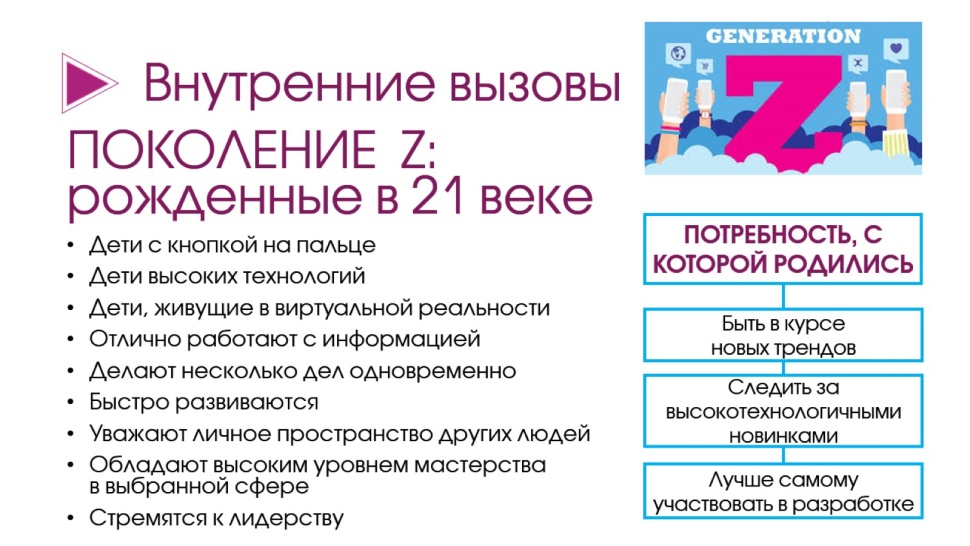 И на самом деле – это более образованные, уверенные в себе, предприимчивые, открытые и требовательные к образованию, легко осваивающие технологии и быстро обучающиеся дети, которые будут владеть профессиями, еще не придуманными, в которых будет цениться не то, что они уже знают, а то, как быстро они смогут узнавать и применять новое, а работодателям станут важны не дипломы, а профили компетенций. Обучение на протяжении жизни – что-то вроде велосипеда, вы постоянно должны крутить педали, то есть получать новые знания, чтобы двигаться вперед. Оно становится решающим фактором для конкуренции в условиях глобальной экономики. А задача педагогического корпуса – идти не в ногу со временем, а на шаг вперед, научить детей овладевать новыми компетенциями. 	Использование новых технологий в единой системе от федерального, регионального, муниципального уровня до конкретного образовательного учреждения позволит сократить потери смыслов нацпроекта.Но мы помним, что все образовательные технологии вторичны по сравнению с человеческими качествами. Именно способность к самомотивации наших детей и воля идти к поставленной цели будет определять уровень развития региона и качество жизни страны.В преддверии нового учебного года разрешите всей нашей команде маленьких умников и умниц, воодушевленных первоклассников, серьезных выпускников, неравнодушных родителей и профессиональных педагогов – пожелать успехов, здоровья и благополучия. 